嘉義縣立梅山國民中學111學年度雙語國家政策－口說英語展能樂學計畫國民中小學英語日活動成果報告表活動名稱梅中英語日梅中英語日辦理日期111.12.23辦理地點升旗廣場、各辦公室、圖書室、視聽教室升旗廣場、各辦公室、圖書室、視聽教室參加人數241成果摘要-活動內容介紹及特色說明(列點說明)1.教務處辦理校內英文朗讀比賽。2.圖書室配合辦理巨人坡爬坡證闖關活動，內有關卡需學生對任意一位  師長說英文，才能過關。3.中午各班用餐時收聽ICRT。4.辦理英文書展。5.下課時間利用平板筆電進行酷英自學。6.川堂有每週一句供練習1.教務處辦理校內英文朗讀比賽。2.圖書室配合辦理巨人坡爬坡證闖關活動，內有關卡需學生對任意一位  師長說英文，才能過關。3.中午各班用餐時收聽ICRT。4.辦理英文書展。5.下課時間利用平板筆電進行酷英自學。6.川堂有每週一句供練習1.教務處辦理校內英文朗讀比賽。2.圖書室配合辦理巨人坡爬坡證闖關活動，內有關卡需學生對任意一位  師長說英文，才能過關。3.中午各班用餐時收聽ICRT。4.辦理英文書展。5.下課時間利用平板筆電進行酷英自學。6.川堂有每週一句供練習1.教務處辦理校內英文朗讀比賽。2.圖書室配合辦理巨人坡爬坡證闖關活動，內有關卡需學生對任意一位  師長說英文，才能過關。3.中午各班用餐時收聽ICRT。4.辦理英文書展。5.下課時間利用平板筆電進行酷英自學。6.川堂有每週一句供練習檢討或建議事項無無無無照片說明（4-10張）照片說明（4-10張）照片說明（4-10張）照片說明（4-10張）照片說明（4-10張）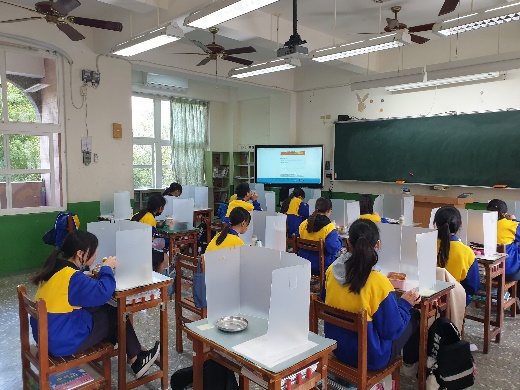 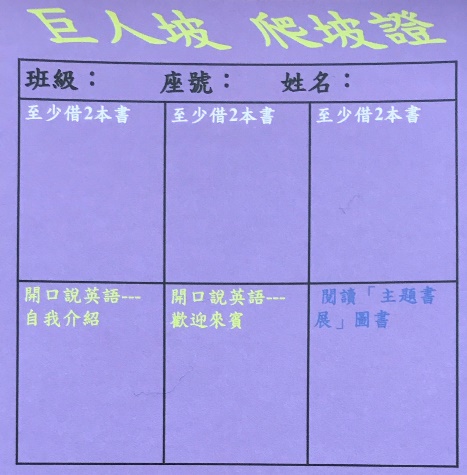 午餐時間收聽ICRT午餐時間收聽ICRT結合閱讀辦理巨人坡爬坡證活動結合閱讀辦理巨人坡爬坡證活動結合閱讀辦理巨人坡爬坡證活動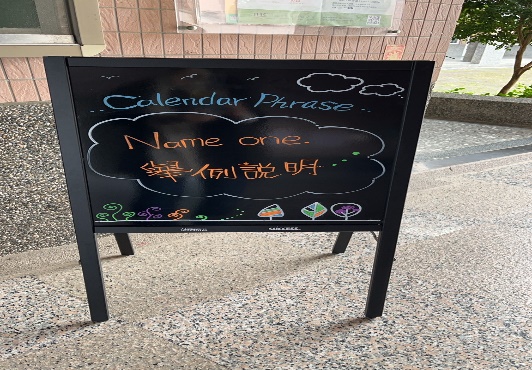 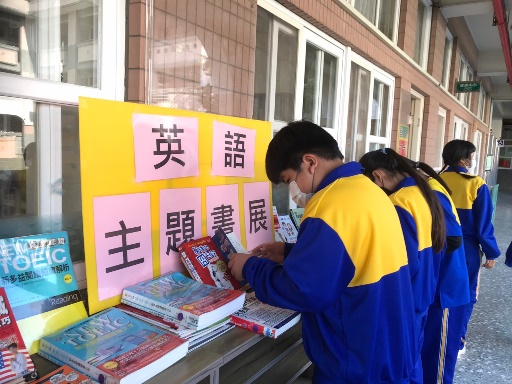 每週一句每週一句圖書室辦理英文主題書展圖書室辦理英文主題書展圖書室辦理英文主題書展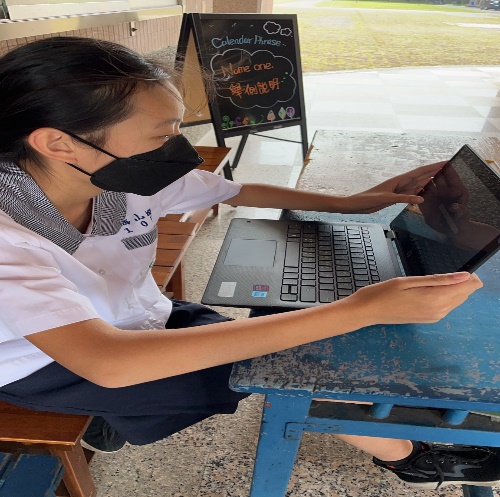 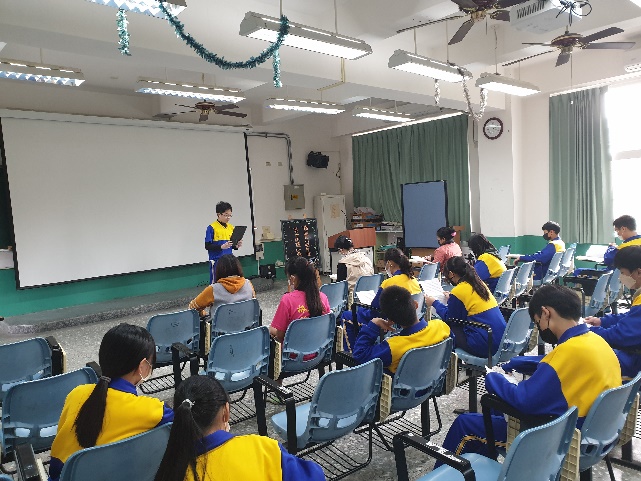 利用下課時間使用筆電進行酷英自學利用下課時間使用筆電進行酷英自學辦理校內英文朗讀比賽辦理校內英文朗讀比賽辦理校內英文朗讀比賽